You are invited to…Celebrate Public Education!In observance of PUBLIC EDUCATION WEEK in Ohio,as proclaimed by elected officials to be January 21-27, 2018,“GO PUBLIC” with Public Education Partners…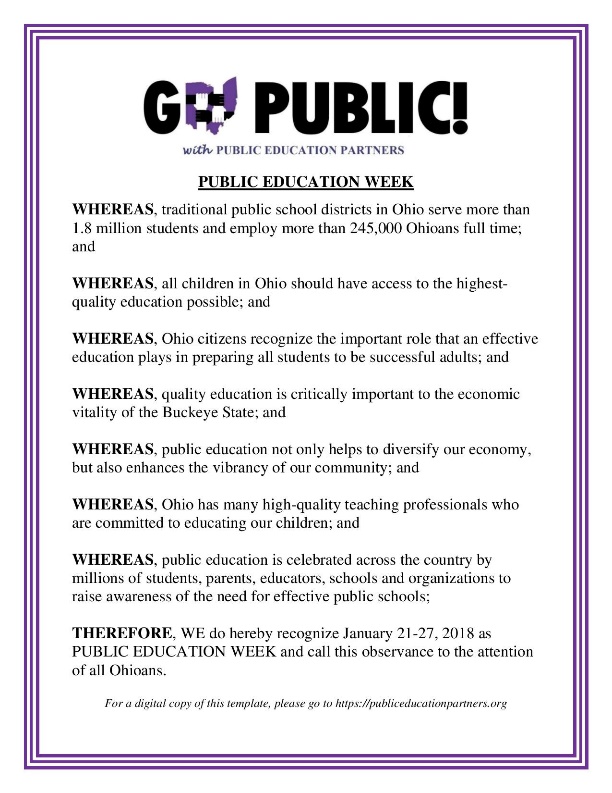 Join us as we SHINE THE LIGHT on our STUDENTS & TEACHERS!Public Education Partners will honor teachers & students in Ohio's Public Schools. Kindergarten – High School students with their teachers will share Jazz, Poetry, Film & Video, Classroom Projects and more! Students, teachers, & administrators from Columbus, Bexley, Cincinnati, Brecksville-Broadview Heights, Geauga Local & Logan Hocking School Districts will be recognized! Let's CELEBRATE Ohio's Public School Districts together!When:  January 23, 2018Time:  11:00 am – 1:00 pmWhere: The Ohio Statehouse Atrium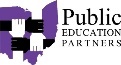 